4 cerclesPar Justin Roy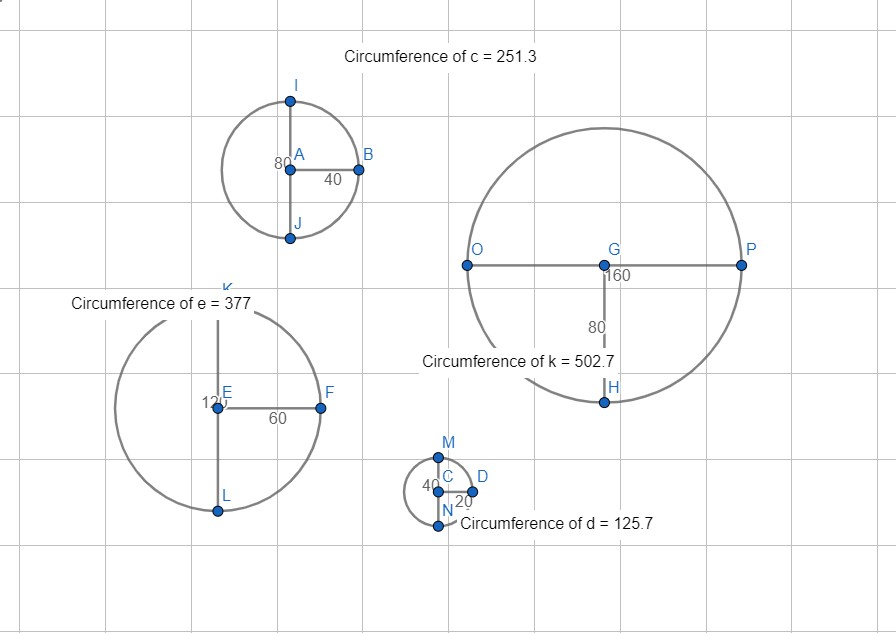                          Circonférence       Diamètre                C/DCercle 1125.7403.14Cercle 2251.3803.14Cercle 33771203.14Cercle 4502.71603.14